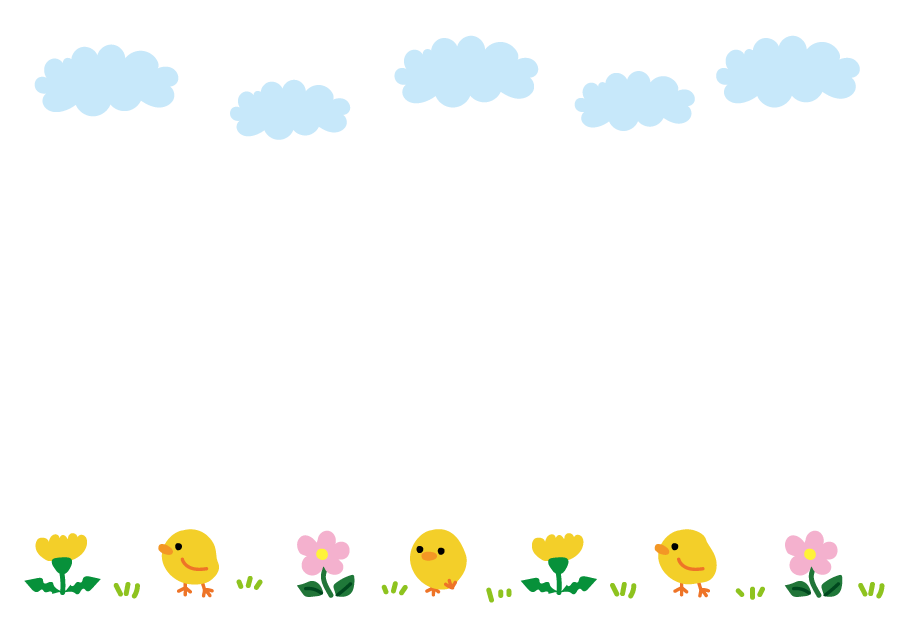 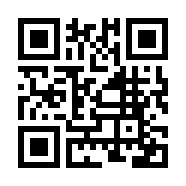 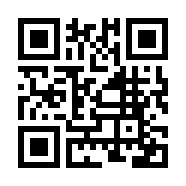 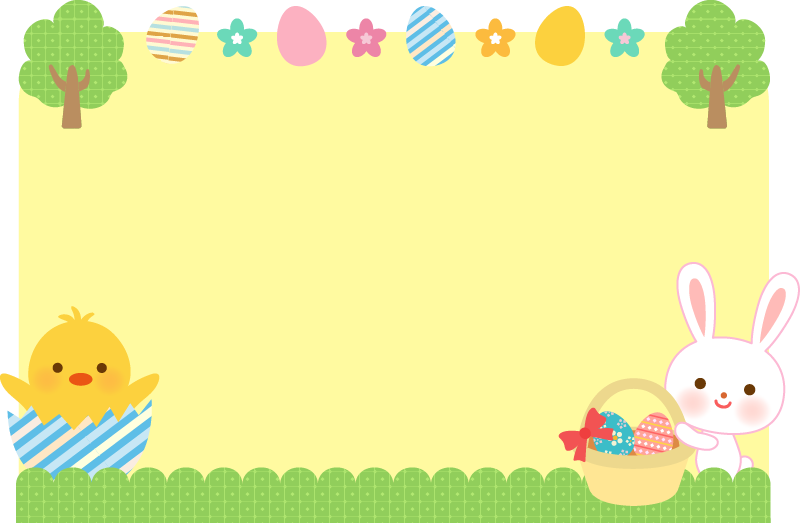 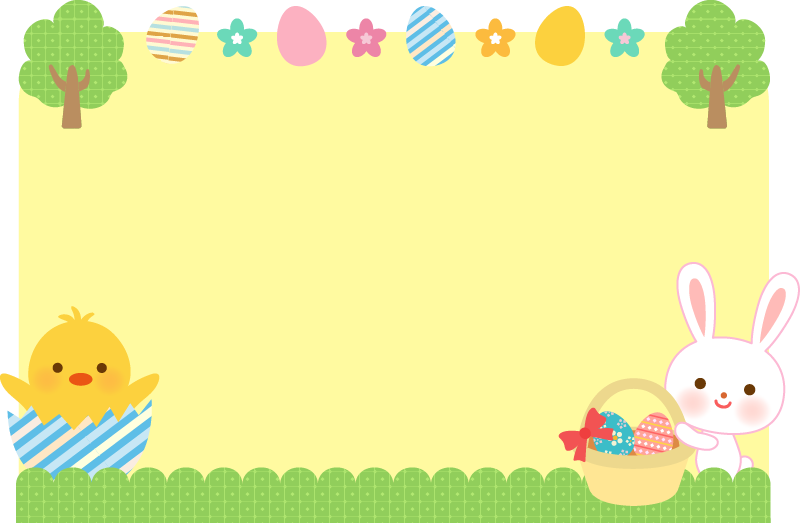 ※活動内容予定は、その日の子どもの月齢や参加人数等により予期せず変更となる場合がございます。何卒ご了承くださいませ。月日活動内容月日活動内容４　月８（月）触れ合い遊びを楽しもう７　月１日（月）製作（七夕飾り）４　月１５（月）園庭で遊ぼう７　月８日（月）シャボン玉で遊ぼう４　月２２（月）製作（こいのぼり）７　月２２日（月）園庭で遊ぼう５　月５　月１３日（月）園庭で遊ぼう８　月　５日（月）水遊びを楽しもう５　月５　月２０日（月）たくさん身体を動かそう！８　月１９日（月）水遊びを楽しもう５　月５　月２７日（月）パネルシアターを楽しもう８　月２６日（月）シャボン玉で遊ぼう６　月月３日（月）園庭で遊ぼう９　月２日（月）ペープサートを楽しもう６　月月１０日（月）小麦粉粘土に触れよう９　月９日（月）製作遊び（敬老の日）６　月月１７日（月）わらべうた遊びを楽しもう９　月３０日（月）園庭で遊ぼう